AP CAPSTONE STUDENT APPLICATION: 2022-2023Please carefully complete all parts of this application by Tuesday, January 10th (this is a firm date; no applications will be accepted after this date). Once you have completed the application, you will submit the following in a packet for review:Completed application (two parts, see below)Completed and signed Interest Form (see below)Copy of updated transcript (including Fall 2022 grades)Copy of your Spring 2023 schedule including courses, teachers, and room numbersTyped essay (preferably research-based) that you have written for an academic class in high school (must have been evaluated by a teacher)Two teacher recommendations (you will distribute to two academic teachers – one must be an English teacher. Your recommending teachers will return these to the committee)Options for submitting applications:Return completed application packet to Mrs. Minich’s room (913)Part I: Student InformationStudent Name: ________________________________________________Current Grade Level: _______________Please list the courses you plan to take next year as a junior. What do you consider your strongest academic area and/or the academic area you're most interested in? Do you have career aspirations at this point? If so, what are they?Why are you interested in this program? Please include any specific information such as career interests, personal interests, etc.Part II: Student Writing Sample: (CHOOSE ONE OF THE PROMPTS BELOW)OPTION 1:Respond to the following prompt (in 300 words or less). Please type, double-space and use 12- point font. Prompt: The following lines are from the gothic poem, Manfred, by Lord Byron: But grief should be the instructor of the wise; Sorrow is knowledge: they who know the most / Must mourn the deepest o’er the fatal truth, [that] The Tree of Knowledge is not [the tree] of Life. Consider the paradox evident in Byron’s allusion. Some would argue that he is saying there is something inherently “dangerous” about knowledge, while others would argue he is saying knowledge can only be achieved through loss, pain or suffering. How do you interpret these lines by Byron?OPTION 2:Question 2: This graph shows the last reported day of cold symptoms in (a) a group of 100 people treated with an experimental purported cold remedy designed by a biotech company (dark bars) and (b) a group of 100 people treated with placebo (light bars). 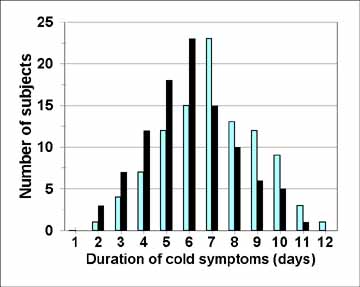 Take a few minutes to consider the graph and decide if the treatment "worked." Consider how much confidence you have in the data. As you can imagine, a cold remedy would greatly improve the health of millions of Americans and also be very profitable. You, as an officer of the Food & Drug Administration (FDA), have been presented this information by the biotech company. They need your approval to market this product with the claim that this product is a cold remedy. Can you support their claim? State your position and, in 300 words or less, defend it. Should you choose to use any external resources, be sure to cite your work.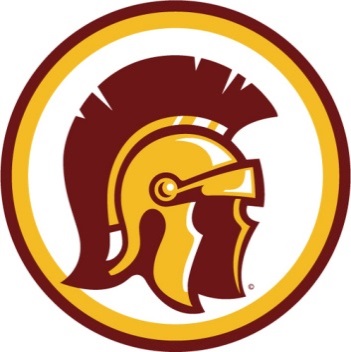 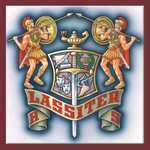 The Lassiter High School AP Capstone program is an innovative diploma program from the College Board that provides students with an opportunity to engage in rigorous scholarly practice of the core academic skills necessary for successful college completion. AP Capstone is built on the foundation of two courses-AP Seminar and AP Research-and is designed to complement and enhance the in-depth, discipline- specific study provided through other AP courses. Students who earn scores of 3 or higher on the AP Seminar and AP Research Exams and on four additional AP Exams of their choosing will receive the AP Capstone Diploma signifying their outstanding academic achievement and attainment of college-level academic and research skills. Alternatively, students who earn scores of 3 or higher on only the AP Seminar and AP Research Exams will receive the AP Seminar and Research Certificate signifying attainment of college-level academic and research skills.For more information, please visit the AP Capstone page on the LHS website or email Hilary Minich:https://lp.collegeboard.org/ap-capstonehilary.minich@cobbk12.orgDirections: 1. Please include this completed interest form in your application packet.2. Use black or blue ink to fully complete the application. 3. Read and sign the Agreement of Understanding. Eligibility Requirements: • Students are expected to be concurrently enrolled in AP English Language and Composition as a compliment to the AP Seminar class.  Students will be required to obtain two academic teacher recommendations, provide a scored paper as a writing sample, and/ or speak with a panel of teachers.Student Last Name: _________________________	Student First Name: __________________________Current Grade: __________		Student ID Number: _____________________________Parent/ Guardian Last Name: _____________________________	First Name: _________________________Home Phone Number: _______________________________	Cell Number: ______________________________Parent Email Address: __________________________________________________________________________Student Email Address: _________________________________________________________________________AGREEMENT OF UNDERSTANDING - I, hereby, give permission for my child to be considered for placement in the AP Capstone Program. I understand the following: The AP Capstone program engages students in college-level work. The AP Seminar course may include perspectives that might, for a specific cultural viewpoint, be considered controversial, including references to ethnicities, nationalities, religions, politics, races, local issues affecting our community, dialects, gender or class.AP Seminar requires students to have the level of maturity, independent motivation, and skill to thoughtfully consider and analyze these diverse perspectives. The inclusion of topics, readings, texts and other source material is not intended as an endorsement by The College Board or Lassiter High School of the content, ideas, or values expressed in the material. Students in AP Capstone may be subject to different grading policies and guidelines. Students are expected to be enrolled in AP English Language and Composition as a compliment to the AP Capstone program. Students taking AP Seminar are required to take the exam.  The fee is $145 due to the amount of intensive scoring.Students in the AP Capstone program are expected (but not required) to enroll in the AP Research class senior year. AP Research, the second course in the Capstone experience, allows students to explore deeply an academic topic, problem, or issue of individual interest. Through this inquiry, students design, plan, and conduct a year-long mentored, research-based investigation to address a research question that culminates in a 5,000 word thesis. Students are expected to follow the campus Academic Integrity and Behavior Codes and will be removed from the program for behavior and/ or academic integrity violations. Students in the class are expected to have FERPA approval to allow the student to be videotaped and/or photographed for educational reasons. By signing this form, you are giving the instructor permission to use your work anonymously (written and filmed) for future educational purposes ONLY. The students/parents will be kept informed of any program changes made by Lassiter or The College Board. Any student involved in cheating or plagiarism of ANY kind in ANY class while enrolled in the AP Capstone program, will be withdrawn from the program the following semester if not sooner or be subject to disciplinary action.Parent/Guardian Signature: _______________________________	Date __________________Parent/Guardian Name (PLEASE PRINT) ________________________________________________ Student Signature ________________________________________       Date __________________AP Capstone Teacher Recommendation: Form 1 (note: form is 2 pages)Students:  Please submit this form to two ACADEMIC teachers (one must be English).Teachers:  Please complete the form below and return to Hilary Minich’s mailbox by January 10th.Student Name: ___________________________________________________________ Teacher Name: ___________________________________________________________Course in which you have worked with this student: ______________________________________ Critical Thinking/Problem Solving Skills: Student demonstrates advanced critical thinking and/or problem-solving skills evidenced through submitted work or class discussion. (Circle one choice below).Yes, consistently.	This student shows promise and is progressing in this area. 		This is an area of weakness.		Participation: Student is engaged each day, asking questions that reflect an understanding of the material. Student is an active listener who displays creativity and contributes valuable insight in class discussion. (Circle one choice below).Yes, consistently.	This student shows promise and is progressing in this area. 		This is an area of weakness.Work Ethic: Student turns in quality work on time. Assignments reflect thorough, detailed, and thoughtful responses. High effort is put into each task or role. (Circle one choice below).Yes, consistently.	This student shows promise and is progressing in this area. 		This is an area of weakness.Teamwork: Student collaborates well with others, is prepared and attentive in class and does not need re-direction. Student is a natural leader and effective team member, often engaging others in thoughtful and insightful dialogue and influencing others positively. Student takes initiative and does not require supervision. (Circle one choice below).Yes, consistently.	This student shows promise and is progressing in this area. 		This is an area of weakness.Communication skills:Student is an articulate and compelling communicator. Oral and written communication is clear and well-organized. Student’s writing contains an insightful and recognizable thesis as well as valid support. The student is capable of employing a rich vocabulary and shows stylistic sophistication. (Circle one choice below).Yes, consistently.	This student shows promise and is progressing in this area. 		This is an area of weakness.Has the student ever cheated, plagiarized, or shown dishonest behavior in your class? 	No		I have suspicions	Yes (if yes, please share your experience)Do you feel this student possesses the maturity and work ethic to handle an intense college-level class?Yes		Potentially		No (if you have reservations, please explain)If you wish, please include any other comments/observations that would help us to gain insight into this student’s potential for success in the AP Capstone Program (e.g., intellectual curiosity, ability to think critically, integrity and trustworthiness, willingness to collaborate with others on meaningful and challenging projects).  Your help is invaluable; thank you so much for your time!____________________________________________________________________________________________________________________________________________________________________________________________________________________________________________________________________________________________________________________________________________________________________________________________________________________________________________________________________________________________________________________________________________________________________________________________________________AP Capstone Teacher Recommendation: Form 2 (note: form is 2 pages)Students:  Please submit this form to two ACADEMIC teachers (one must be English).Teachers:  Please complete the form below and return to Hilary Minich’s mailbox by January 11th.Student Name: ___________________________________________________________ Teacher Name: ___________________________________________________________Course in which you have worked with this student: ______________________________________ Critical Thinking/Problem Solving Skills: Student demonstrates advanced critical thinking and/or problem-solving skills evidenced through submitted work or class discussion. (Circle one choice below).Yes, consistently.	This student shows promise and is progressing in this area. 		This is an area of weakness.		Participation: Student is engaged each day, asking questions that reflect an understanding of the material. Student is an active listener who displays creativity and contributes valuable insight in class discussion. (Circle one choice below).Yes, consistently.	This student shows promise and is progressing in this area. 		This is an area of weakness.Work Ethic: Student turns in quality work on time. Assignments reflect thorough, detailed, and thoughtful responses. High effort is put into each task or role. (Circle one choice below).Yes, consistently.	This student shows promise and is progressing in this area. 		This is an area of weakness.Teamwork: Student collaborates well with others, is prepared and attentive in class and does not need re-direction. Student is a natural leader and effective team member, often engaging others in thoughtful and insightful dialogue and influencing others positively. Student takes initiative and does not require supervision. (Circle one choice below).Yes, consistently.	This student shows promise and is progressing in this area. 		This is an area of weakness.Communication skills:Student is an articulate and compelling communicator. Oral and written communication is clear and well-organized. Student’s writing contains an insightful and recognizable thesis as well as valid support. The student is capable of employing a rich vocabulary and shows stylistic sophistication. (Circle one choice below).Yes, consistently.	This student shows promise and is progressing in this area. 		This is an area of weakness.Has the student ever cheated, plagiarized, or shown dishonest behavior in your class? 	No		I have suspicions	Yes (if yes, please share your experience)Do you feel this student possesses the maturity and work ethic to handle an intense college-level class?Yes		Potentially		No (if you have reservations, please explain)If you wish, please include any other comments/observations that would help us to gain insight into this student’s potential for success in the AP Capstone Program (e.g., intellectual curiosity, ability to think critically, integrity and trustworthiness, willingness to collaborate with others on meaningful and challenging projects).  Your help is invaluable; thank you so much for your time!____________________________________________________________________________________________________________________________________________________________________________________________________________________________________________________________________________________________________________________________________________________________________________________________________________________________________________________________________________________________________________________________________________________________________________________________________________